Name: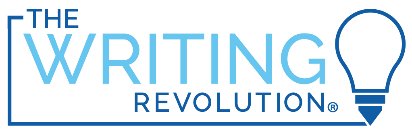 Date:Directions: Complete the sentence stems using because, but, and so.(Type sentence stem here)(re-type sentence stem with because)(re-type sentence stem with , but - place a comma before but)(re-type sentence stem with , so - place a comma before so) 